～言語・卒園児の集い（懇談会）中止のお知らせ～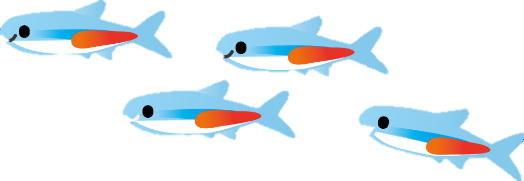 皆様、お元気でお過ごしでしょうか。小、中学校も再開されて、少しずつ学校のリズムに慣れてきたところと思います。さて、今年度から計画、実施の予定にしていた“卒園児の集い”ですが、新型コロナウイルスの感染防止のため中止することになりました。ご相談のある方（要予約）や遊びに来て下さる方はいつでもお待ちしています♪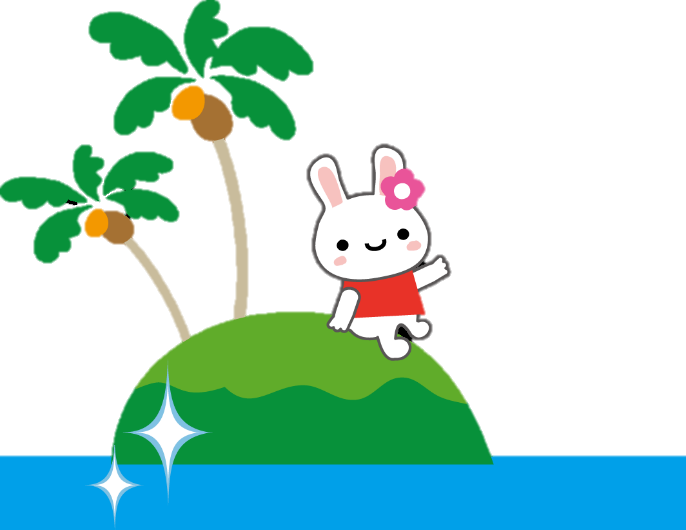 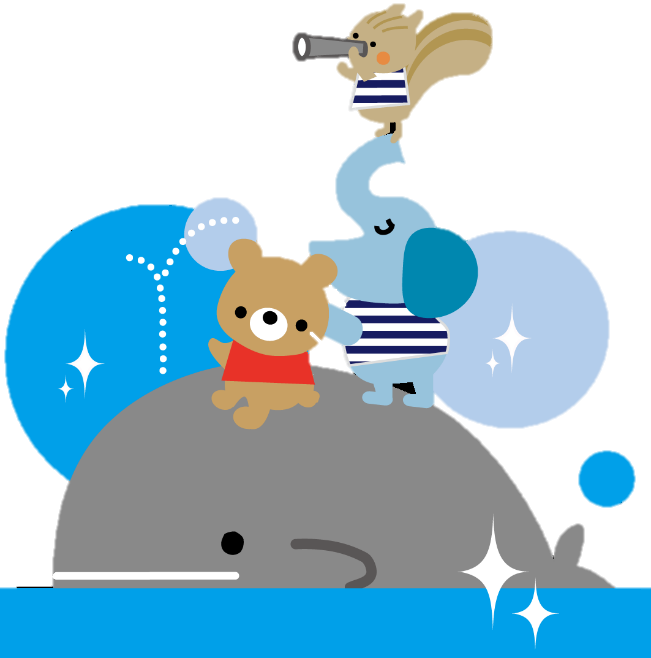 